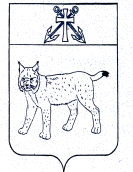 АДМИНИСТРАЦИЯ УСТЬ-КУБИНСКОГОМУНИЦИПАЛЬНОГО ОКРУГАПОСТАНОВЛЕНИЕс. Устьеот 05.02.2024                                                                                                       № 181 "Об утверждении Порядка осуществления погребения на общественных кладбищах расположенных на территории Усть-Кубинского муниципального округа, устройства и содержания мест погребения"В соответствии с Федеральными законами от 12 января 1996 года N 8-ФЗ "О погребении и похоронном деле", 6 октября 2003 года N 131-ФЗ "Об общих принципах организации местного самоуправления в Российской Федерации", решением Представительного Собрания округа от 29 марта 2023 года № 29 «Об утверждении Положения об организации похоронного дела на территории Усть-Кубинского муниципального округа», ст. 42 Устава округа администрация округа ПОСТАНОВЛЯЕТ:    	1. Утвердить Порядок осуществления погребения на общественных кладбищах, расположенных на территории Усть-Кубинского муниципального округа, устройства и содержания мест погребения согласно приложению к настоящему постановлению.    	2. Настоящее постановление вступает в силу со дня его официального опубликования.Глава округа                                                                                                      И.В. БыковУтвержден постановлением администрации  округа от 05.02.2024 № 181(приложение)Порядок
осуществления погребения на общественных кладбищах расположенных на территории Усть-Кубинского муниципального округа, устройства и содержания мест погребения1. Общие положенияНастоящий Порядок осуществления погребения на общественных кладбищах расположенных на территории Усть-Кубинского муниципального округа, устройства и содержания мест погребения (далее - Порядок) регулирует вопросы предоставления места для погребения на общественных кладбищах, устройства и содержания места погребения.Настоящий Порядок разработан в соответствии с Федеральными законами от 12 января 1996 года № 8-ФЗ «О погребении и похоронном деле», от 6 октября 2003 года № 131-ФЗ «Об общих принципах организации местного самоуправления в Российской Федерации», законом Вологодской области от 30 июня 2020 года № 4750-ОЗ «О семейных (родовых) захоронениях на территории Вологодской области», решением Представительного Собрания округа от 29 марта 2023 года № 29 «Об утверждении Положения об организации похоронного дела на территории Усть-Кубинского муниципального округа», иными нормативными правовыми актами, регулирующими правоотношения в сфере организации похоронного дела.Порядок предоставления места для захоронения2.1. Место для погребения на общественных кладбищах отводится территориальными отделами администрации Усть-Кубинского муниципального округа (далее - уполномоченный орган) в соответствии с закрепленными за ними территориями округа по нормам, установленным Положением об организации похоронного дела на территории Усть-Кубинского муниципального округа, утвержденным решением Представительного Собрания округа от 29 марта 2023 года № 29. 2.2. Предоставление места для погребения осуществляется уполномоченным органом на основании  заявления супруга, близкого родственника, иного родственника, законного представителя или иного лица, взявшего на себя обязанность осуществить погребение умершего (далее - лицо, взявшее на себя обязанность осуществить погребение умершего). С заявлением предоставляются следующие документы: -документ, удостоверяющий личность лица, взявшего на себя обязанности осуществить погребение умершего;-документы, удостоверяющие личность и подтверждающие полномочия представителя лица, взявшего на себя обязанность осуществить погребение умершего (в случае если с заявлением обращается представитель лица, взявшего на себя обязанность осуществить погребение умершего);-свидетельство о смерти;-справка о кремации (в случае захоронения урны с прахом);-удостоверение семейного захоронения, оформленного в соответствии с пунктом 4.7 настоящего Порядка (в случае погребения на участке для семейного захоронения);-документ, подтверждающий, что умершее (погибшее) лицо относится к категориям лиц, указанным в пунктах 1 и 3 статьи 11 Федерального закона от 12 января 1996 года № 8-ФЗ «О погребении и похоронном деле» (в случае погребения на воинских участках) (приложение 1 к настоящему Порядку).2.3. Предоставление места для погребения осуществляется в день обращения.Участки для погребения предоставляются в последовательном порядке в соответствии с установленной планировкой кладбища, а при отсутствии планировки индивидуально.2.4. Каждое захоронение регистрируется уполномоченным органом в книге регистрации захоронений по форме согласно приложению 2 к настоящему Порядку. Формирование и сохранность книги регистрации захоронений обеспечиваются уполномоченным органом. Регистрация захоронения производится не позднее 9.00 часов дня захоронения.2.5. Погребение умершего на участке, на котором ранее было произведено захоронение умершего супруга или близкого родственника, производится по письменному заявлению лица, взявшего на себя обязанность осуществить погребение умершего (приложение 3 к Порядку).С заявлением предоставляются документы, предусмотренные пунктом 2.2 настоящего Порядка, а так же документы, подтверждающие родство умершего с ранее умершим и захороненным лицом, или свидетельство с заключением брака.Создание воинских участков и порядок осуществления погребения на нихПредложения о создании воинских участков на общественных кладбищах, предназначенных для погребения умерших или погибших, указанных в пунктах 1, 3 статьи 11 Федерального закона от 12 января 1996 года № 8-ФЗ «О погребении и похоронном деле», вносятся администрации округа федеральными органами исполнительной власти и федеральными государственными органами, в которых предусмотрены военная служба, служба в органах внутренних дел, Государственной противопожарной службы, учреждениями и органами уголовно-исполнительной системы, органами принудительного исполнения Российской Федерации (далее – государственные органы).В предложении о создании участков на общественных кладбищах, указанных в абзаце первом настоящего пункта, указывается общественное кладбище, где планируется создание соответствующего участка.Решение о создании воинского участка на общественном кладбище принимается путем издания постановления администрации округа в течение 30 дней со дня регистрации администрацией округа предложения, предусмотренного пунктом 3.1 Порядка.Решение о создании воинского участка на общественном кладбище должно содержать:-место расположения общественного кладбища Усть-Кубинского муниципального округа, в границах которого создается воинский участок, номер(а) квартала (кварталов) (при наличии);	-площадь создаваемого участка.	3.4. В создании воинского участка может быть отказано по следующим основаниям:	отсутствие свободного участка земли на общественном кладбище Усть-Кубинского муниципального округа для создания воинского участка;	наличие созданного воинского участка на общественных кладбищах.При наличии основания для отказа в создании воинского участка на общественном кладбище, указанного в пункте 3.4 настоящего Порядка, администрация округа принимает решение об отказе в создании воинского участка на общественном кладбище, которое оформляется уведомлением об отказе в создании воинского участка на общественном кладбище с указанием причины отказа. Данное уведомление направляется почтовым отправлением в адрес государственного органа, обратившегося с предложением о создании воинского участка, на общественном кладбище, в течение пяти дней со дня его подписания главой округа.Отказ в создании воинского участка не является препятствием для повторного обращения с предложением о создании воинского участка на общественном кладбище после исключения обстоятельств, которые послужили причиной отказа.Выбор мест, предназначенных для размещения воинских участков осуществляется администрацией округа в соответствии с планировкой общественного кладбища с учетом гидрогеологических характеристик, особенностей рельефа местности, состава грунтов, архитектурно-ландшафтной среды места погребения, предельно допустимых экологических нагрузок на окружающую среду, а также в соответствии с санитарными правилами и нормами, иными требованиями законодательства.Созданный воинский участок на общественном кладбище предназначается для погребения умерших или погибших, указанных в пунктах 1, 3 статьи 11 Федерального закона от 12 января 1996 года № 8-ФЗ «О погребении и похоронном деле»,с учетом волеизъявления умершего или погибшего либо пожелания супруга, близких родственников или иных родственников в соответствии с законодательством Российской Федерации.Учет воинских захоронений в соответствии с требованиями, установленными приказом Министра обороны Российской Федерации от 14 октября 2021 года № 605 «Об установлении Порядка паспортизации и централизованного учета воинских захоронений», осуществляет администрация округа.Порядок предоставления участка земли для создания семейного захоронения и определения размеров семейных захоронений, учета семейных захоронений, формы и порядок выдачи удостоверения семейного захоронения4.1. Решение о создании семейного захоронения принимается путем издания постановления администрации округа на основании поступившего в администрацию округа заявления о создании семейного захоронения с указанием лиц, погребение которых планируется на семейном захоронении, в порядке, определенном законом Вологодской области от 30 июня 2020 года № 4750-ОЗ «О семейных (родовых) захоронениях на территории Вологодской области».	4.2. Максимальный размер участка для создания семейного захоронения с учетом размера бесплатно предоставляемого участка земли для погребения устанавливается 10 квадратных метров.	4.3. В решении о создании семейного захоронения указываются место нахождения семейного захоронения, размер участка земли, номер квартала (при наличии), номер участка (при наличии).	4.4. На основании принятого решения о создании семейного захоронения администрация округа в течение 1 рабочего дня с даты принятия решения оформляет и вручает удостоверение семейного захоронения, оформленное по форме, установленной приложением 4 к Порядку, лицу, на имя которого зарегистрировано семейное захоронение (далее – лицо, ответственное за семейное захоронение).	Администрация округа в течение 1 рабочего дня с даты вручения удостоверения семейного захоронения информирует уполномоченный орган о принятом решении о создании семейного захоронения.Уполномоченный орган на основании полученной от администрации округа информации о принятом решении о создании семейного захоронения в течение 3 рабочих дней осуществляет регистрацию семейного захоронения в книге регистрации семейных захоронений (приложение 5 к Порядку).  Формирование и сохранность книги регистрации семейных захоронений обеспечиваются уполномоченным органом.По заявлению лица, ответственного за семейное захоронение, может быть произведена перерегистрация семейного захоронения на супруга или близкого родственника. Перерегистрация семейного захоронения осуществляется при наличии письменного согласия лица, на которое перерегистрируется семейное захоронение.В случае смерти лица, ответственного за семейное захоронение, заявление о перерегистрации семейного захоронения может быть подано супругом, близким родственником, иным родственником, законным представителем или иным лицом, взявшим на себя обязанность осуществить погребение умершего.Перерегистрация семейного захоронения осуществляется уполномоченным органом в течение 30 дней с момента поступления заявления о перерегистрации семейного захоронения путем внесения соответствующих изменений в книгу регистрации семейных захоронений.Погребение на семейных захоронениях осуществляется в соответствии с установленными санитарными требованиями и Порядком.5. Устройство и содержание мест погребения5.1.  Глубина могилы должна составлять не менее 1,5 метров (от поверхности земли до крышки гроба).Надмогильные насыпи должны иметь высоту не более 0,3 метра от поверхности межрядового прохода.Установка надмогильных сооружений (надгробий) и оград на кладбищах допускается только в границах предоставленных участков земли. Устанавливаемые надмогильные сооружения (надгробия) и ограды не должны иметь частей, выступающих за границы мест захоронения или нависающих над соседними. В границах предоставленного участка земли разрешается заливка бетонного основания плиты, а именно монолитной конструкции для выравнивания грунта, по высоте, не превышающей 0,1 м от поверхности земли.Устанавливаемые намогильные сооружения не должны по высоте превышать следующих максимальных размеров:памятник – мемориальное намогильное сооружение (плита, стела, обелиск, изваяние), содержащее мемориальную информацию, предназначенное для увековечивания памяти умершего – 3,0 м;могильная ограда – металлическая конструкция по периметру границ предоставленного участка земли – 0,5 м от бетонного основания плиты или 0,6 м от поверхности земли;цоколь – каменное или бетонное ограждение по периметру границ предоставленного участка земли (сплошное или с разрывами для прохода), устанавливаемое на бетонное основание плиты – 0,3 м от бетонного основания плиты.На действующих кладбищах разрешается установка могильных оград, цоколей либо формирование могильного холма без установки ограждения.На вновь создаваемых кладбищах разрешается установка цоколей либо формирование могильного холма без установки ограждения, запрещается установка могильных оград.5.2. Монтаж, демонтаж, ремонт, замена надмогильных сооружений (надгробий) и оград осуществляются близкими родственниками, либо лицом, взявшим на себя обязанность осуществить погребение.5.3. Надписи на надмогильных сооружениях (надгробиях) должны соответствовать сведениям о действительно захороненных в данном месте умерших.5.4. Надмогильные сооружения устанавливаются с соблюдением соответствующих требований строительных норм и правил.5.5. На каждом могильном холме или намогильном сооружении лицом, ответственным за захоронение, размещается намогильный регистрационный знак в виде таблички с указанием фамилии, инициалов и даты погребения умершего, дат его рождения и смерти.5.6. Лицо, ответственное за захоронение, имеет право осуществлять благоустройство в границах участка земли, предоставленного для погребения (в том числе осуществлять посадку цветов, разбивать газоны).5.7. Лицо, ответственное за захоронение, обязано содержать намогильное сооружение и зеленые насаждения (деревья) в пределах отведенного земельного участка в надлежащем состоянии.В пределах отведенного земельного участка не допускается наличие деревьев аварийных и сухостойных, с высокой вероятностью падения, угрожающих жизни, здоровью или имуществу граждан.При выявлении намогильных сооружений и (или) зеленых насаждений, находящихся в ненадлежащем состоянии, уполномоченный орган составляет акт о состоянии намогильного сооружения и (или) зеленых насаждений и направляет по почте заказным письмом с уведомлением о вручении по адресу, указанному в книге регистрации захоронений, письменное предупреждение лицу, ответственному за захоронение, о необходимости привести намогильные сооружения и (или) зеленые насаждения в надлежащее состояние в течение одного месяца со дня получения предупреждения и о последствиях неисполнения данного требования.В случае неприведения в надлежащее состояние намогильного сооружения и (или) зеленых насаждений в срок, установленный в предупреждении, уполномоченный орган обращается в суд о понуждении лица, ответственного за захоронение, на приведение намогильного сооружения и (или) зеленых насаждений в надлежащее состояние.5.8. Лицо, ответственное за захоронение, установившее намогильное сооружение, превышающее установленные настоящим Порядком размеры, обязано устранить нарушения за счет собственных средств.5.9. Уполномоченным органом не реже одного раза в пять лет проводится инвентаризация мест захоронения (обследование состояния мест захоронения, их учет), в ходе которой формируется и ведется база данных захоронений, регистрируются неучтенные захоронения, проверяется и документально подтверждается фактическое наличие и состояние мест захоронений.Обеспечение соблюдения Порядка6.1. Уполномоченный орган обеспечивает соблюдение Порядка и Положения об организации похоронного дела на территории Усть-Кубинского муниципального округа, утверждённого решением Представительного Собрания Усть-Кубинского муниципального округа от 29 марта 2023 года № 29.6.2. Администрация организует контроль за соблюдением Порядка и принимает меры по устранению выявленных нарушений.6.3. За нарушение настоящего порядка, виновные лица несут ответственность, в соответствии с действующим законодательством.Приложение 1 к ПорядкуВ администрацию Усть-Кубинского муниципального округа(____________________________  территориальный отдел) от _______________________________________________________________________,проживающего(ей) по адресу:____________________________________________________________________________Тел.______________________________                                          ЗаявлениеПрошу предоставить место на муниципальном кладбище в _____________________________________________________________________________(местоположение кладбища)новое захоронение/ существующая ограда(не нужное зачеркнуть)для захоронения______________________________________________________________(Ф.И.О. умершего(ей))______________________________, _______________ года рождения, проживающего(ей) на день смерти  по адресу: _____________________________________________________________________________________________________________________________                              ____________________        __________________                                            (дата)                                  (подпись)Приложение 2 к ПорядкуКнига регистрации захороненийПриложение 3 к ПорядкуВ администрацию Усть-Кубинского муниципального округа(______________________________ территориальный отдел) от _______________________________________________________________________,проживающего(ей) по адресу:____________________________________________________________________________паспортные данные:__________________________________________________________Тел.______________________________ЗаявлениеПрошу разрешить произвести захоронение в существующей могиле _______________________________________________________________________, захороненного в ___________году,  на муниципальном кладбище в ____________________________________________________________________________________(местоположение кладбища)для захоронения, родственника  __________________________________________                       (Ф.И.О. умершего(ей), _________________________________________________________ года рождения,  проживающего(ей) на день смерти по адресу: _____________________________________________________________________________________________________                                    ____________________          _____________________                                               (дата)                                 (подпись)Приложение 4 к Порядку                          Удостоверение                      семейного захороненияВыдано гр-ну (гр-ке)____________________________________________________________________________________________________________________________________                                                        (фамилия, имя, отчество (при наличии)о создании семейного захоронения на основании распоряжения главы Усть-Кубинского муниципального округа от «___» _________ 20___ годана кладбище________________________________________________________________│                    (наименование кладбища)                             Карта №__________________могила № ___________________ «___» _______________ 20__ года  М.П.     Должностное лицо __________________________________________________                                                   (подпись, инициалы, фамилия)Произведено погребение________________________________________________________________________________________________________________________________                                                        (фамилия, имя, отчество (при наличии)«____» ______________ 20___ года, о чем сделана запись в книге регистрации семейного захоронения № _____________«___» _______________ 20__ года  М.П.     Должностное лицо __________________________________________________                                                                   (подпись, инициалы, фамилия)Произведено погребение________________________________________________________________________________________________________________________________                                                      (фамилия, имя, отчество (при наличии)«____» ______________ 20___ года, о чем сделана запись в книге регистрации семейного захоронения № _____________«___» _______________ 20__ года  М.П.     Должностное лицо __________________________________________________                                                                   (подпись, инициалы, фамилия)Произведено погребение________________________________________________________________________________________________________________________________                                         (фамилия, имя, отчество (при наличии)«____» ______________ 20___ года, о чем сделана запись в книге регистрации семейного захоронения № _____________«___» _______________ 20__ года  М.П. Должностное лицо _______________________________________________                                                                   (подпись, инициалы, фамилия)Произведено погребение________________________________________________________________________________________________________________________________                                                        (фамилия, имя, отчество (при наличии)«____» ______________ 20___ года, о чем сделана запись в книге регистрации семейного захоронения № _____________«___» _______________ 20__ года  М.П.     Должностное лицо __________________________________________________                                                                   (подпись, инициалы, фамилия)Приложение 5 к Порядку                           КНИГА           регистрации семейного захороненияНо-мер и дата вне-сения записиФамилия, имя, отчество (при наличии) умершегоВозраст умерше-гоДата смертиНомер свидетельст-ва о смертиКем выдано свидетельствоДата погребенияКвартал, номер могилыРазмер отведенного участка земли для погребенияФамилия, имя,отчество (при наличии) и адрес лица, взявшего на себя обязанность осуществить погребение умершего12345678910Номер и дата внесения записиНомер и дата правового акта о создании семейного захороненияМесто нахождения семейного захороненияМесто нахождения семейного захороненияРазмер участка, предоставленного для создания семейного захороненияФ.И.О. лица, которому предоставлен участок (перерегистрирован) для создания семейного захороненияПаспортные данные, место регистрации, контактные телефоны лица, которому предоставлен (перерегистрирован) участок для создания семейного захороненияНомер паспорта семейного захоронения, дата выдачиДанные о произведенных погребенияхДанные о произведенных погребенияхДанные о произведенных погребенияхДанные о произведенных погребенияхДанные о произведенных погребенияхДанные о произведенных погребенияхДанные о произведенных погребенияхДанные о произведенных погребенияхНомер и дата внесения записиНомер и дата правового акта о создании семейного захороненияКартаНомер могилыРазмер участка, предоставленного для создания семейного захороненияФ.И.О. лица, которому предоставлен участок (перерегистрирован) для создания семейного захороненияПаспортные данные, место регистрации, контактные телефоны лица, которому предоставлен (перерегистрирован) участок для создания семейного захороненияНомер паспорта семейного захоронения, дата выдачиФ.И.О. умершеговозраст умершегоДата смертиНомер свидетельства о смерти, выданного ЗАГСомНаименование ЗАГСа, выдавшего свидетельствоДата погребенияДокумент о кремации (дата и номер)Регистрационный номер кремации